Gott heiligt und reinigt – JAHWE M’KADDESH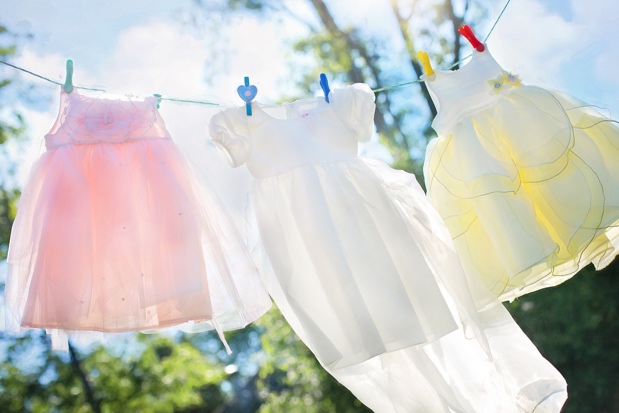 ANBETUNG:Und Josua sprach zum Volk: Heiligt euch, denn morgen wird der HERR Wunder unter euch tun.	Josua 3, 5 (LUT)Richtet euch nach meinen Geboten und befolgt sie. Ich bin der Herr und habe euch aus den Völkern ausgesondert, damit ihr heilig seid.	3. Mose 20, 8 (GN)
Ich erinnere mich an deine großen Taten, HERR, und denke an die Wunder, die du einst vollbracht hast. Ich führe mir vor Augen, was du getan hast, immer wieder mache ich es mir bewusst. O Gott, heilig ist alles, was du tust. Kein anderer Gott ist so mächtig wie du!	Psalm 77, 12-14 (HFA)SCHULD BEKENNEN: Ja, ihr seid zu Jesus selbst gekommen, der als Vermittler zwischen Gott und uns Menschen den neuen Bund in Kraft gesetzt hat. Um euch von euren Sünden zu reinigen, hat Christus am Kreuz sein Blut vergossen. Das Blut Abels, der von seinem Bruder umgebracht wurde, schrie nach Rache, aber das Blut von Christus spricht von der Vergebung.	Hebr. 12, 24 (HFA)Wer gebadet hat, der ist ganz rein. Ihm braucht man nur noch den Straßenstaub von den Füßen zu waschen. 	Joh. 13, 10 (HFA)DANKEN:Und so, liebe Brüder und Schwestern, können wir jetzt durch das Blut, das Jesus Christus am Kreuz für uns vergossen hat, frei und ungehindert ins Allerheiligste eintreten.Persönliche Notizen: 	Hebr. 10,19 (HFA) FÜRBITTE:Wenn nun ich, euer Herr und Meister, euch die Füße gewaschen habe, so sollt auch ihr … euch untereinander die Füße waschen.Denn ein Beispiel habe ich euch gegeben, damit ihr tut, wie ich euch getan habe.	Joh. 13, 14-15 (LUT)(…Namen von Kindern u. Lehrern einsetzen)Persönliche Notizen: